Department of General Practice, Melbourne Medical School21 November 2019  No prior research experience is required, only your desire to learn and share your knowledge and experiences.BackgroundThe Data-driven Quality Improvement program (DQI) in the Department of General Practice, aims to steer improvements in general practice using data or information from medical practices and patients to generate new knowledge. We use the data to develop technologies and we study how these can be used to improve general practice and the health of Australians.Future Health Today, is a DQI project. It is a proactive digital health intervention that utilises data from electronic medical records to automate the detection of chronic disease and chronic disease risk and provides new opportunities for early intervention and evidence-informed management to improve health outcomes. It is co-designed with general practice staff and patients/consumers to ensure that it is acceptable to both and fits in with general practice workflow. Initially focused on cardiovascular disease, type 2 diabetes and chronic kidney disease, FHT is being designed to incorporate other chronic diseases and a patient portal. PurposeThe purpose of the DQI Special Interest Group is so researchers can learn from the group members’ experiences of attending general practice for their care, and about members ideas of how to improve processes, management and experience in general practice. The purpose of the Future Health Today Advisory Group is for researchers to learn from the group members’ experiences managing chronic illness from a general practice viewpoint, and about your ideas around early detection and better management of chronic illness.ScopeThe Advisory groups will be chaired by the Program Lead or their delegate. Information will be distributed prior to each meeting. Meeting times will be as convenient for most members. It is anticipated that there will be 4-6 meetings per year at the Department of General Practice, University of Melbourne. Meetings last approximately 90 minutes and include light meals or refreshments. Members will be given a gift card to the value of $50 to thank them for their time. When necessary, training will be made available to assist members to fulfil their role. Participation remains entirely voluntary and members are free to withdraw, if appointed, at any time.How to join either of the Advisory GroupsRead the Terms of Reference for the relevant group: DQI Special Interest group | Future Health Today Advisory Group.Complete the Applicant Details form on the next pageWrite a brief cover letter outlining why you would like to be a part of the advisory groupSend the application form, your cover letter and a CV / resume (if you have one available) to the VicREN ManagerWe will contact you if we require more information or to arrange a short discussion – then we will let you know if you have been successful in being appointed to either of the Advisory groups.More information and submitting your Expression of InterestContact the VicREN Manager, Dr Rachel Canaway, at vicren-enquiries@unimelb.edu.au or via phone (03) 8344 3392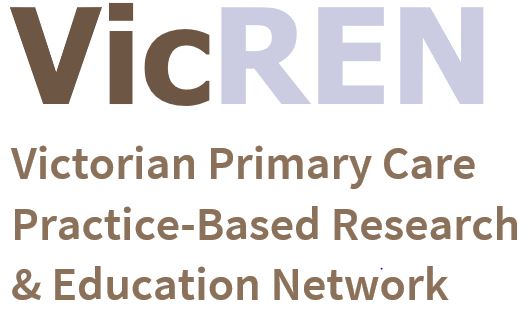 Advisory Group Applicant details (Please complete)How to complete this formEmail the completed form, with the other requested information (see instructions on page 1), 
to vicren-enquiries@unimelb.edu.auMore informationContact the VicREN Manager at vicren-enquiries@unimelb.edu.au or phone (03) 8344 3392Postal address: VicREN, Department of General Practice, Level 3 / 780 Elizabeth Street, University of Melbourne, VIC 3010, AustraliaPhone:03 8344 3392vicren-enquiries@unimelb.edu.auSeeking: Community members with experience interacting with the healthcare system as patients and/or carers, to join (1) a Data-driven Quality Improvement special interest group; (2) and/or an Advisory group for the Future Health Today program of work.Which group(s) are you interested in joining?Which group(s) are you interested in joining?Which group(s) are you interested in joining? Future Health Today Advisory Group    
 Data driven Quality Improvement Special Interest Group    Future Health Today Advisory Group    
 Data driven Quality Improvement Special Interest Group    Future Health Today Advisory Group    
 Data driven Quality Improvement Special Interest Group    Future Health Today Advisory Group    
 Data driven Quality Improvement Special Interest Group    Future Health Today Advisory Group    
 Data driven Quality Improvement Special Interest Group    Future Health Today Advisory Group    
 Data driven Quality Improvement Special Interest Group    Future Health Today Advisory Group    
 Data driven Quality Improvement Special Interest Group   Would you be interested in being part of one or both groups?Would you be interested in being part of one or both groups?Would you be interested in being part of one or both groups?Would you be interested in being part of one or both groups?    One group only    I’m interested in both       One group only    I’m interested in both       One group only    I’m interested in both       One group only    I’m interested in both       One group only    I’m interested in both       One group only    I’m interested in both   Title and NameTitle and NamePostal addressPostal addressEmailEmailAlternate email (optional)Alternate email (optional)Telephone: MobileTelephone: MobileWork                       Home (optional)                      Home (optional)ProfessionProfessionYour employment status(check as many as apply)Your employment status(check as many as apply)    Retired     Full time work      Part time work     Carer      Other         Retired     Full time work      Part time work     Carer      Other         Retired     Full time work      Part time work     Carer      Other         Retired     Full time work      Part time work     Carer      Other         Retired     Full time work      Part time work     Carer      Other         Retired     Full time work      Part time work     Carer      Other         Retired     Full time work      Part time work     Carer      Other         Retired     Full time work      Part time work     Carer      Other     Your areas of interest(check as many as apply
and include as many other areas of interest as you 
think relevant)Your areas of interest(check as many as apply
and include as many other areas of interest as you 
think relevant)Aged care    Cancer    Caring for the carer    Child & adolescent health  
Chronic disease    Complementary medicine   Diabetes & cardio-metabolic conditions    Indigenous health    Information technology & data    Infectious disease    Mental health    Preventative health care    Sexual and reproductive health    Other areas of interest: Aged care    Cancer    Caring for the carer    Child & adolescent health  
Chronic disease    Complementary medicine   Diabetes & cardio-metabolic conditions    Indigenous health    Information technology & data    Infectious disease    Mental health    Preventative health care    Sexual and reproductive health    Other areas of interest: Aged care    Cancer    Caring for the carer    Child & adolescent health  
Chronic disease    Complementary medicine   Diabetes & cardio-metabolic conditions    Indigenous health    Information technology & data    Infectious disease    Mental health    Preventative health care    Sexual and reproductive health    Other areas of interest: Aged care    Cancer    Caring for the carer    Child & adolescent health  
Chronic disease    Complementary medicine   Diabetes & cardio-metabolic conditions    Indigenous health    Information technology & data    Infectious disease    Mental health    Preventative health care    Sexual and reproductive health    Other areas of interest: Aged care    Cancer    Caring for the carer    Child & adolescent health  
Chronic disease    Complementary medicine   Diabetes & cardio-metabolic conditions    Indigenous health    Information technology & data    Infectious disease    Mental health    Preventative health care    Sexual and reproductive health    Other areas of interest: Aged care    Cancer    Caring for the carer    Child & adolescent health  
Chronic disease    Complementary medicine   Diabetes & cardio-metabolic conditions    Indigenous health    Information technology & data    Infectious disease    Mental health    Preventative health care    Sexual and reproductive health    Other areas of interest: Aged care    Cancer    Caring for the carer    Child & adolescent health  
Chronic disease    Complementary medicine   Diabetes & cardio-metabolic conditions    Indigenous health    Information technology & data    Infectious disease    Mental health    Preventative health care    Sexual and reproductive health    Other areas of interest: Aged care    Cancer    Caring for the carer    Child & adolescent health  
Chronic disease    Complementary medicine   Diabetes & cardio-metabolic conditions    Indigenous health    Information technology & data    Infectious disease    Mental health    Preventative health care    Sexual and reproductive health    Other areas of interest: Would you like to receive Department of General Practice Newsletters?Would you like to receive Department of General Practice Newsletters?Would you like to receive Department of General Practice Newsletters?Would you like to receive Department of General Practice Newsletters?Would you like to receive Department of General Practice Newsletters?Would you like to receive Department of General Practice Newsletters?Would you like to receive Department of General Practice Newsletters?Would you like to receive Department of General Practice Newsletters?    YES     NO       YES     NO   I agree for my Applicant Details to be stored by the University of Melbourne’s Department of General Practice so that I can voluntarily receive invitations to contribute to research or education activities.I agree for my Applicant Details to be stored by the University of Melbourne’s Department of General Practice so that I can voluntarily receive invitations to contribute to research or education activities.I agree for my Applicant Details to be stored by the University of Melbourne’s Department of General Practice so that I can voluntarily receive invitations to contribute to research or education activities.I agree for my Applicant Details to be stored by the University of Melbourne’s Department of General Practice so that I can voluntarily receive invitations to contribute to research or education activities.I agree for my Applicant Details to be stored by the University of Melbourne’s Department of General Practice so that I can voluntarily receive invitations to contribute to research or education activities.I agree for my Applicant Details to be stored by the University of Melbourne’s Department of General Practice so that I can voluntarily receive invitations to contribute to research or education activities.I agree for my Applicant Details to be stored by the University of Melbourne’s Department of General Practice so that I can voluntarily receive invitations to contribute to research or education activities.I agree for my Applicant Details to be stored by the University of Melbourne’s Department of General Practice so that I can voluntarily receive invitations to contribute to research or education activities.I agree for my Applicant Details to be stored by the University of Melbourne’s Department of General Practice so that I can voluntarily receive invitations to contribute to research or education activities.    YES   I agree for my resume and/or application letter to be stored by the University of Melbourne’s Department of General Practice so I might be contacted in the future about other opportunitiesI agree for my resume and/or application letter to be stored by the University of Melbourne’s Department of General Practice so I might be contacted in the future about other opportunitiesI agree for my resume and/or application letter to be stored by the University of Melbourne’s Department of General Practice so I might be contacted in the future about other opportunitiesI agree for my resume and/or application letter to be stored by the University of Melbourne’s Department of General Practice so I might be contacted in the future about other opportunitiesI agree for my resume and/or application letter to be stored by the University of Melbourne’s Department of General Practice so I might be contacted in the future about other opportunitiesI agree for my resume and/or application letter to be stored by the University of Melbourne’s Department of General Practice so I might be contacted in the future about other opportunitiesI agree for my resume and/or application letter to be stored by the University of Melbourne’s Department of General Practice so I might be contacted in the future about other opportunitiesI agree for my resume and/or application letter to be stored by the University of Melbourne’s Department of General Practice so I might be contacted in the future about other opportunitiesI agree for my resume and/or application letter to be stored by the University of Melbourne’s Department of General Practice so I might be contacted in the future about other opportunities    YES   I understand that the Department of General Practice will not share any of my details with any third party without first seeking my permission.I understand that the Department of General Practice will not share any of my details with any third party without first seeking my permission.I understand that the Department of General Practice will not share any of my details with any third party without first seeking my permission.I understand that the Department of General Practice will not share any of my details with any third party without first seeking my permission.I understand that the Department of General Practice will not share any of my details with any third party without first seeking my permission.I understand that the Department of General Practice will not share any of my details with any third party without first seeking my permission.I understand that the Department of General Practice will not share any of my details with any third party without first seeking my permission.I understand that the Department of General Practice will not share any of my details with any third party without first seeking my permission.I understand that the Department of General Practice will not share any of my details with any third party without first seeking my permission.    YES   SignatureDate